Volunteer Information:  Please print clearly using black inkBeneficiary Designations: I hereby revoke any previous designations of primary and contingent beneficiary(ies), if any, and designate the following:   Survivor Beneficiary – Must be spouse.Death Beneficiary – one-time $5,000 payment.  If more than one Death Beneficiary is named, the $5000 payment will be divided between beneficiaries.  Beneficiary DescriptionIndividual     Individuals (Please see page 2 for additional names)   Corporation/Organization     Trust/Other_______________________________________________________  		_____________________Signature								DateMCFRS volunteer must sign and date this form.  The survivor benefit is only payable to a spouse.  You may name anyone or any entity as your death benefit beneficiary and you may change your beneficiary at any time by completing a new Beneficiary Designation/Change form.  Payment will be made to the beneficiary.  Current benefit for survivors is ½ of the monthly award for life or until the spouse remarries/death.  (Revised 02/2018)Death Beneficiary – one-time $5,000 payment.  Additional BeneficiariesIf more than one Death Beneficiary is named, the $5000 payment will be divided between beneficiaries.Page 2 does not need to be used if only one Death Beneficiary is named._______________________________________________________  		_____________________Page 2 Signature								DateMCFRS volunteer must sign and date this form.  The survivor benefit is only payable to a spouse.  You may name anyone or any entity as your death benefit beneficiary and you may change your beneficiary at any time by completing a new Beneficiary Designation/Change form.  Payment will be made to the beneficiary.  Current benefit for survivors is ½ of the monthly award for life or until the spouse remarries/death.  (Revised 02/2018)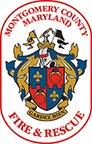 LOSAP BENEFICIARY DESIGNATION/CHANGE FORMPlease fill out each section completely.Return to:  LOSAP Administrator, MCFRS, 100 Edison Park Drive, 2nd FloorGaithersburg, MD  20878Telephone:  240-777-2428First Name                                                 MI                                         Last Name                                   Social Security Number                                                          Phone NumberAddressCity                                                                    State                                          Zip CodeEmail AddressFirst Name                 Middle Initial             Last NameDate of MarriageDate of MarriageAddressDate of BirthPhone NumberAddress (city, state, zip code)Social Security NumberEmail AddressFirst Name                 Middle Initial             Last NameRelationship to MemberRelationship to MemberAddressDate of BirthSocial Security NumberAddress (city, state, zip code)Phone NumberEmail AddressLOSAP BENEFICIARY DESIGNATION/CHANGE FORMPlease fill out each section completely.Return to:  LOSAP Administrator, MCFRS, 100 Edison Park Drive, 2nd FloorGaithersburg, MD  20878Telephone:  240-777-2428PAGE 2First Name                 Middle Initial             Last NameRelationship to MemberRelationship to MemberAddressDate of BirthSocial Security NumberAddress (city, state, zip code)Phone NumberEmail AddressFirst Name                 Middle Initial             Last NameRelationship to MemberRelationship to MemberAddressDate of BirthSocial Security NumberAddress (city, state, zip code)Phone NumberEmail AddressFirst Name                 Middle Initial             Last NameRelationship to MemberRelationship to MemberAddressDate of BirthSocial Security NumberAddress (city, state, zip code)Phone NumberEmail Address